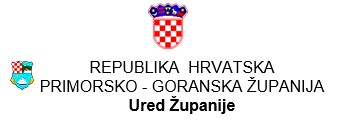 OBRAZAC PRIJAVE  ZA J A V N I   P O Z I VZA DODJELU KAPITALNIH DONACIJA UDRUGAMA NACIONALNIH MANJINA I VJERSKIM ORGANIZACIJAMA Prijavom na ovaj javni poziv prijavitelj daje privolu za čuvanje i obradu osobnih podataka koji se traže u natječajnoj dokumentaciji.Datum prijave:                2023. godine                                                                                      M.P.                                                                                                                        Odgovorna osoba                                                                                                                     (Podnositelj prijave)a. OSNOVNI PODACI O UDRUZI/VJERSKOJ ORGANIZACIJI a. OSNOVNI PODACI O UDRUZI/VJERSKOJ ORGANIZACIJI a. OSNOVNI PODACI O UDRUZI/VJERSKOJ ORGANIZACIJI Naziv Naziv Naziv Ovlaštena osoba za zastupanje udruge i njezina funkcijaOvlaštena osoba za zastupanje udruge i njezina funkcijaOvlaštena osoba za zastupanje udruge i njezina funkcijaAdresa sjedištaAdresa sjedištaAdresa sjedištaAdresa za slanje pošte Adresa za slanje pošte Adresa za slanje pošte E-mail adresa / internetska stranicaE-mail adresa / internetska stranicaE-mail adresa / internetska stranicaTelefon/mobitel /TelefaksTelefon/mobitel /TelefaksTelefon/mobitel /TelefaksOIB Naziv matičnog registraBroj RNO i datum zadnje promjene RNODatum isteka mandata ovlaštene osobeBroj iz registra udrugaStatut usklađen sa Zakonom o udrugama (NN 74/2014)Da          -          NePoslovna banka i IBANUkupno ostvaren prihod i rashod u 2022. godini Opis radnog/poslovnog prostora udruge/saveza(npr. Vlastiti ili u najmu)b. OSNOVNI PODACI O PROGRAMU/PROJEKTUNaziv projektaOpisni sažetak projekta (do 100 riječi)Vremenski okvir provedbe projektaMjesto provedbe projektaCiljevi provedbe (opišite rezultate koje očekujete po završetku provedbe projekta)Ciljane skupineNačin informiranja javnosti o provedbi i rezultataKATEGORIJA ZA KOJU SE TRAŽE SREDSTVABranitelji stradalniciDemokratska politička kulturaDuhovnostGospodarstvo Hobistička djelatnostKultura i umjetnostLjudska pravaMeđunarodna suradnjaObrazovanje, znanost, istraživanjeOdrživi razvojSocijalna djelatnost SportTehnička kulturaZaštita zdravljaZaštita okoliša i prirodeZaštita i spašavanjeOstaloSTATUS PODNOSITELJA PRIJAVE U PROVEDBI PROGRAMA/PROJEKTANositelj projektapartnerc. OSNOVNI PODACI FINANCIJSKOG PLANA PROGRAMA/PROJEKTAUkupni procijenjeni troškovi provedbe projektaIznos koji se traži od Primorsko-goranske županije Ostali planirani prihodi po izvorima financiranja (navesti očekivane prihode po navedenim stavkama)_____________________ (vlastita sredstava)____________________   (općina/grad)_____________________ (druge županije)_____________________ (državni proračun)_____________________ (ostali izvori)